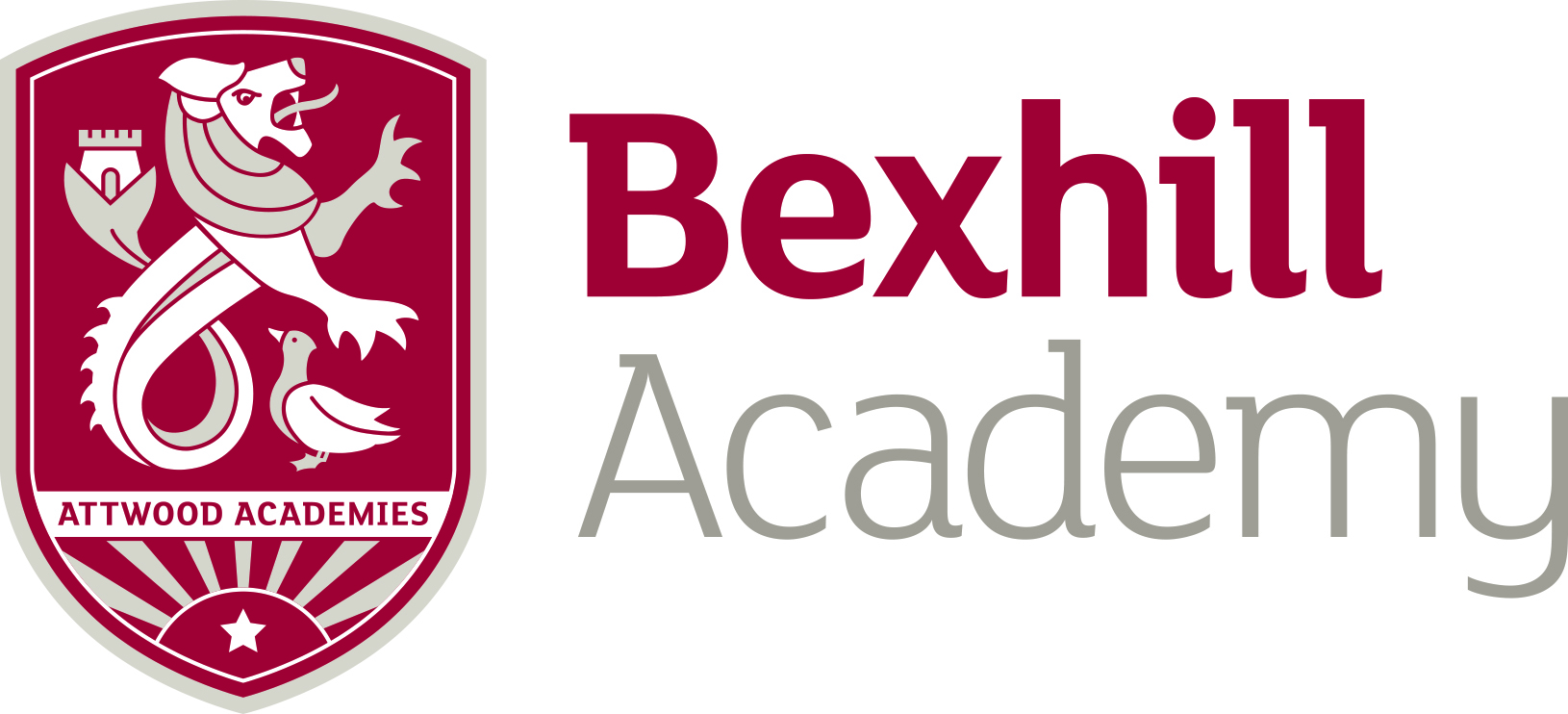 Post: Languages AsssitantHours: Circa 10 hours per week. Basis: Currently fixed term, initially, until Friday 12 July 2019Salary: Equivalent to Single Status Grade 7, Points 17-19 £20,654 - £21,892 per annum pro rata.  Actual salary based on 10 hours (£4,788.00 - £5,075.00 per annum) Pay award pending, from April 2019.Person Spec:Job Spec:Main brief: To assist the languages department in significantly improving spoken language skills. To hold ‘conversations’ with students and record and monitor their progressTo correct and improve students conversational based workTo conduct speaking tests where appropriateTo assist with producing resources designed to boost student performanceTo participate in the preparation and delivery of mock examinationsTo aid the teacher in the classroom as directedTo assist with classroom displays and language promotional workTo have a positive impact on students confidence as demonstated by improved speaking and listening resultsTo give conversational ‘lessons’ to individuals or small groups and help the classroom teacher to improve the students love of languages.To uphold the Academy Vision and EthosNative Speaker (Ideally Spanish)DesirableDegree Educated Highly Desirable – Essential if non native (Must be a Languages Degree in this case)Ability to work freely in the UKEssentialFlexible approach to working weekEssentialHardworking, resilient and reliableEssentialBelief in comprehensive educationEssentialPrevious experience of working in  schoolsDesirable